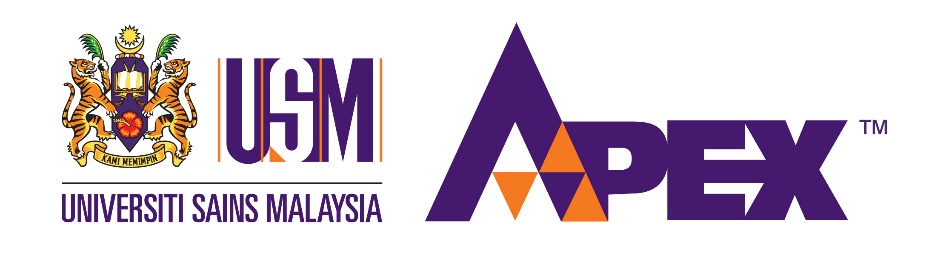 POST DOCTORAL FELLOW PROGRESS REPORT (TO BE SUBMITTED EVERY 6 MONTHS)NAME OF SUPERVISOR	: _____________________________________________________NAME OF POST DOCTORAL FELLOW	: _____________________________________________________PROJECT TITLE	: _____________________________________________________DATE OF APPOINTMENT	: _____________________________________________________DATE OF REPORT	: _____________________________________________________SCHOOL/CENTRE	: _____________________________________________________1. List of publications in citations-indexed journal (ISI Web of Science/Scopus).2. List of publications in non citations-indexed journal.3. List of publications submitted / under review4. Other publications (e.g. books, chapter in books, proceedings, etc.)5. Other research outputs (e.g. products, patent, networking, etc.)Note:	Please provide proof of journal quartile (JCR and not SJR) together with publication evidence.Supervisor’s comment on Progress Report: __________________________________________________________________________________
__________________________________________________________________________________
__________________________________________________________________________________
__________________________________________________________________________________(Supervisor)	Date:Signature and Official StampEndorsed by Dean/Director:(Dean/ Director)	Date:Signature and Official StampApproval by Deputy Vice Chancellor (Research and Innovation):(Deputy Vice Chancellor)	Date:Signature and Official StampNo.Publication(author, title, journal, year, volume, pages)First Author(Tick ()CorrespondingAuthor(Tick ()Web of Science (WoS)(Tick ()Scopus(Tick ()Journal Quartile(JCR and not SJR)(Tick ()Journal Quartile(JCR and not SJR)(Tick ()Proof*(Tick ()No.Publication(author, title, journal, year, volume, pages)First Author(Tick ()CorrespondingAuthor(Tick ()Web of Science (WoS)(Tick ()Scopus(Tick ()Q1Q2Proof*(Tick ()1.2.3.No.Publication(author, title, journal, year, volume, pages)First Author(Tick ()CorrespondingAuthor(Tick ()Web of Science (WoS)(Tick ()Scopus(Tick ()Journal Quartile(JCR and not SJR)(Tick ()Journal Quartile(JCR and not SJR)(Tick ()Proof*(Tick ()No.Publication(author, title, journal, year, volume, pages)First Author(Tick ()CorrespondingAuthor(Tick ()Web of Science (WoS)(Tick ()Scopus(Tick ()Q1Q2Proof*(Tick ()1.2.3.No.Publication(author, title, journal, year, volume, pages)First Author(Tick ()CorrespondingAuthor(Tick ()Web of Science (WoS)(Tick ()Scopus(Tick ()Journal Quartile(JCR and not SJR)(Tick ()Journal Quartile(JCR and not SJR)(Tick ()Proof*(Tick ()No.Publication(author, title, journal, year, volume, pages)First Author(Tick ()CorrespondingAuthor(Tick ()Web of Science (WoS)(Tick ()Scopus(Tick ()Q1Q2Proof*(Tick ()1.2.3.No.Publication(author, title, journal, year, volume, pages)First Author(Tick ()CorrespondingAuthor(Tick ()Web of Science (WoS)(Tick ()Scopus(Tick ()Journal Quartile(JCR and not SJR)(Tick ()Journal Quartile(JCR and not SJR)(Tick ()Proof*(Tick ()No.Publication(author, title, journal, year, volume, pages)First Author(Tick ()CorrespondingAuthor(Tick ()Web of Science (WoS)(Tick ()Scopus(Tick ()Q1Q2Proof*(Tick ()1.2.3.No.Publication(author, title, journal, year, volume, pages)First Author(Tick ()CorrespondingAuthor(Tick ()Web of Science (WoS)(Tick ()Scopus(Tick ()Journal Quartile(JCR and not SJR)(Tick ()Journal Quartile(JCR and not SJR)(Tick ()Proof*(Tick ()No.Publication(author, title, journal, year, volume, pages)First Author(Tick ()CorrespondingAuthor(Tick ()Web of Science (WoS)(Tick ()Scopus(Tick ()Q1Q2Proof*(Tick ()1.2.3.Post Doctoral Fellow’s overall rating for the following:Post Doctoral Fellow’s overall rating for the following:Post Doctoral Fellow’s overall rating for the following:Post Doctoral Fellow’s overall rating for the following:Post Doctoral Fellow’s overall rating for the following:Post Doctoral Fellow’s overall rating for the following:Post Doctoral Fellow’s overall rating for the following:	(a)	Diligence	(b)	Attendance	(c)	Interest	(d)	Work Quality and Efficiency	(e)	English Proficiency:	(e)	English Proficiency:	(i)	Written	(ii)	Oral	(f)	Ability to work	(g)	Overall Performance		Independently		Independently		IndependentlyA  Excellent      B  Very Good      B  Very Good          C  Good          C  Good   D  Satisfactory   E  Average   E  Average     F  Unsatisfactory     F  Unsatisfactory        G  Poor        G  Poor